 Department of Computer Science & IT 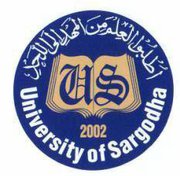              University of SargodhaSchedule of Practical Examination for the Students of Women / Lyallpur Sub Campus Faisalabad InchargeDepartment of Computer Science & ITUniversity of Sargodha ProgrammeSemesterCourse/ PaperCentreDateTimeBSSE  /BSIT / BSCS 7thCapstone Project Viva (CP-I)Women Campus FaisalabadSaturday 16 February , 201910:00 AM